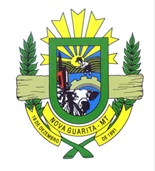 ESTADO DE MATO GROSSOCÂMARA MUNICIPAL DE VEREADORESNOVA GUARITA – MTGabinete do Presidente15ª SESSÃO EXTRAORDINÁRIADia 11 de outubro de 2022— 7h30min —— ORDEM DO DIA —           1. Projeto de Lei nº. 911/2022.ASSUNTO: “DISPÕE SOBRE A CONTRATAÇÃO POR TEMPO DETERMINADO PARA ATENDER A NECESSIDADE TEMPORÁRIA DE EXCEPCIONAL INTERESSE PÚBLICO NOS TERMOS DO INCISO IX DO ART. 37 DA CONSTITUIÇÃO FEDERAL, E DÁ OUTRAS PROVIDÊNCIAS”.Autoria: Câmara Municipal.                                                                        HEITOR BALESTRINPresidente                                                                                                                                                          Nova Guarita- MT, 05 de outubro de 2022.Avenida dos Migrantes, Travessa Moacir Kramer S/nº – Centro – CEP 78508-000 – Nova Guarita - MT – Fone: (66) 3574-1166.Email: legislativo@novaguarita.mt.leg.br site: www.novaguarita.mt.leg.b